CARDÁPIO SEMANAL DE 22/10 A 26/10/2018* Cardápio sujeito a alterações**PVT = Proteína Vegetal Texturizada                                                                                                                                        AVISOSUFPI / PRAEC / COORDENADORIA DE NUTRIÇÃO E DIETÉTICA - CND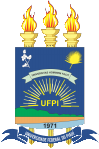 RESTAURANTE UNIVERSITÁRIO DO CAMPUS SENADOR HELVÍDIO NUNES DE BARROSCARDÁPIO SEMANALEstrutura do CardápioALMOÇO ALMOÇO ALMOÇO ALMOÇO ALMOÇO ALMOÇO ALMOÇO ALMOÇO JANTAR JANTAR JANTAR JANTAR JANTAR JANTAR JANTAR JANTAR JANTAR JANTAR Estrutura do Cardápio2ª Feira2ª Feira3ª Feira4ª Feira4ª Feira5ª Feira6ª feiraSábado2ª Feira2ª Feira3ª Feira3ª Feira3ª Feira4ª Feira5ª Feira5ª Feira5ª Feira6ª feiraSaladaSaladaSaladaSaladaSalada Salada SaladaSaladaSaladaSaladaSaladaSaladaSaladaSalada SaladaSaladaSaladaPrato PrincipalLagarto Lagarto Bife de panelaFeijoadaFeijoadaCoxa ao fornoStrogonoff de frangoFECHADO (Período eleitoral)Carne de solCarne de solPicadinho com legumesPicadinho com legumesPicadinho com legumesIsca de carneFígadoFígadoFígadoSopaGuarniçãoFarofaFarofaFarofaFarofaFarofaFarofaFarofaFarofaFarofaFarofaFarofaFarofaFarofaFarofaFarofaFarofaAcompanhamentosArrozFeijão ArrozFeijão ArrozFeijãoBaião de dois Baião de dois ArrozFeijãoArrozFeijãoArrozFeijãoArrozFeijãoArrozFeijãoArrozFeijãoArrozFeijãoArrozFeijãoArrozFeijãoArrozFeijãoArrozFeijãoSobremesaMelancia Melancia SucoLaranja Laranja MelãoMelanciaMelanciaMelanciaBananaBananaBananaLaranjaMelanciaMelanciaMelanciaATENÇÃO: O RU EM UM MESMO REFEITÓRIO, NÃO OFERECE DUAS OPÇÕES DE PRATO PRINCIPAL - A PROTEINA DE SOJA NÃO É OPÇÃO PARA TODOS.    É EXCLUSIVA PARA OS VEGETARIANOSATENÇÃO: O RU EM UM MESMO REFEITÓRIO, NÃO OFERECE DUAS OPÇÕES DE PRATO PRINCIPAL - A PROTEINA DE SOJA NÃO É OPÇÃO PARA TODOS.    É EXCLUSIVA PARA OS VEGETARIANOSATENÇÃO: O RU EM UM MESMO REFEITÓRIO, NÃO OFERECE DUAS OPÇÕES DE PRATO PRINCIPAL - A PROTEINA DE SOJA NÃO É OPÇÃO PARA TODOS.    É EXCLUSIVA PARA OS VEGETARIANOSATENÇÃO: O RU EM UM MESMO REFEITÓRIO, NÃO OFERECE DUAS OPÇÕES DE PRATO PRINCIPAL - A PROTEINA DE SOJA NÃO É OPÇÃO PARA TODOS.    É EXCLUSIVA PARA OS VEGETARIANOSATENÇÃO: O RU EM UM MESMO REFEITÓRIO, NÃO OFERECE DUAS OPÇÕES DE PRATO PRINCIPAL - A PROTEINA DE SOJA NÃO É OPÇÃO PARA TODOS.    É EXCLUSIVA PARA OS VEGETARIANOSATENÇÃO: O RU EM UM MESMO REFEITÓRIO, NÃO OFERECE DUAS OPÇÕES DE PRATO PRINCIPAL - A PROTEINA DE SOJA NÃO É OPÇÃO PARA TODOS.    É EXCLUSIVA PARA OS VEGETARIANOSATENÇÃO: O RU EM UM MESMO REFEITÓRIO, NÃO OFERECE DUAS OPÇÕES DE PRATO PRINCIPAL - A PROTEINA DE SOJA NÃO É OPÇÃO PARA TODOS.    É EXCLUSIVA PARA OS VEGETARIANOSATENÇÃO: O RU EM UM MESMO REFEITÓRIO, NÃO OFERECE DUAS OPÇÕES DE PRATO PRINCIPAL - A PROTEINA DE SOJA NÃO É OPÇÃO PARA TODOS.    É EXCLUSIVA PARA OS VEGETARIANOSATENÇÃO: O RU EM UM MESMO REFEITÓRIO, NÃO OFERECE DUAS OPÇÕES DE PRATO PRINCIPAL - A PROTEINA DE SOJA NÃO É OPÇÃO PARA TODOS.    É EXCLUSIVA PARA OS VEGETARIANOSATENÇÃO: O RU EM UM MESMO REFEITÓRIO, NÃO OFERECE DUAS OPÇÕES DE PRATO PRINCIPAL - A PROTEINA DE SOJA NÃO É OPÇÃO PARA TODOS.    É EXCLUSIVA PARA OS VEGETARIANOSATENÇÃO: O RU EM UM MESMO REFEITÓRIO, NÃO OFERECE DUAS OPÇÕES DE PRATO PRINCIPAL - A PROTEINA DE SOJA NÃO É OPÇÃO PARA TODOS.    É EXCLUSIVA PARA OS VEGETARIANOSATENÇÃO: O RU EM UM MESMO REFEITÓRIO, NÃO OFERECE DUAS OPÇÕES DE PRATO PRINCIPAL - A PROTEINA DE SOJA NÃO É OPÇÃO PARA TODOS.    É EXCLUSIVA PARA OS VEGETARIANOSATENÇÃO: O RU EM UM MESMO REFEITÓRIO, NÃO OFERECE DUAS OPÇÕES DE PRATO PRINCIPAL - A PROTEINA DE SOJA NÃO É OPÇÃO PARA TODOS.    É EXCLUSIVA PARA OS VEGETARIANOSATENÇÃO: O RU EM UM MESMO REFEITÓRIO, NÃO OFERECE DUAS OPÇÕES DE PRATO PRINCIPAL - A PROTEINA DE SOJA NÃO É OPÇÃO PARA TODOS.    É EXCLUSIVA PARA OS VEGETARIANOSATENÇÃO: O RU EM UM MESMO REFEITÓRIO, NÃO OFERECE DUAS OPÇÕES DE PRATO PRINCIPAL - A PROTEINA DE SOJA NÃO É OPÇÃO PARA TODOS.    É EXCLUSIVA PARA OS VEGETARIANOSATENÇÃO: O RU EM UM MESMO REFEITÓRIO, NÃO OFERECE DUAS OPÇÕES DE PRATO PRINCIPAL - A PROTEINA DE SOJA NÃO É OPÇÃO PARA TODOS.    É EXCLUSIVA PARA OS VEGETARIANOSATENÇÃO: O RU EM UM MESMO REFEITÓRIO, NÃO OFERECE DUAS OPÇÕES DE PRATO PRINCIPAL - A PROTEINA DE SOJA NÃO É OPÇÃO PARA TODOS.    É EXCLUSIVA PARA OS VEGETARIANOSATENÇÃO: O RU EM UM MESMO REFEITÓRIO, NÃO OFERECE DUAS OPÇÕES DE PRATO PRINCIPAL - A PROTEINA DE SOJA NÃO É OPÇÃO PARA TODOS.    É EXCLUSIVA PARA OS VEGETARIANOSATENÇÃO: O RU EM UM MESMO REFEITÓRIO, NÃO OFERECE DUAS OPÇÕES DE PRATO PRINCIPAL - A PROTEINA DE SOJA NÃO É OPÇÃO PARA TODOS.    É EXCLUSIVA PARA OS VEGETARIANOSEXCLUSIVO PARA VEGETARIANOSEXCLUSIVO PARA VEGETARIANOSAlmôndegasArroz com sojaArroz com sojaSoja com legumesAlmondegasArroz com sojaAlmondegasAlmondegasArroz com sojaSoja com legumesSoja com legumesSoja com legumesAlmondegasATENDEMOS EXCLUSIVAMENTE À COMUNIDADE UNIVERSITÁRIA – Funcionários UFPI, Terceirizados e Estudantes regularmente matriculados.Para aquisição de fichas, pedimos a gentileza de trazer dinheiro trocado.Facilita o troco e agiliza as filas!HORÁRIO DE ATENDIMENTO:De 2ª a 6ª Feira: ALMOÇO 11h às 13:30hJANTAR 17h às 19hSábado: ALMOÇO 11h às 13h